OŠČADNICA EXTRÉM MARATÓN 2022OŠČADNICA EXTRÉM MARATÓN 2022OŠČADNICA EXTRÉM MARATÓN 2022OŠČADNICA EXTRÉM MARATÓN 2022  PropozícieDiaľkový horský beh malebnou prírodou v kysuckej obci Oščadnici po vyznačených turistických chodníkoch, prevažne po horských hrebeňoch s krásnymi výhľadmi až na najvyšší vrch Kysúc – Veľkú Raču (1236 m n. m.). Trať vedie po oboch stranách obce Oščadnica, ktorá je počas celého behu v údolí. Usporiadateľ: Obec Oščadnica a Klub turistov OščadnicaTermín: 03.09.2022 Miesto: Štart: Oščadnica (Kysucká Galéria v Oščadnici), Cieľ: Námestie M. Bernáta, OščadnicaTrať: Trať meria 42 195m, povrch trate je asfaltová cesta (15%), štrková cesta, lesné chodníky, nespevnené cesty,   výškový rozdiel je 1750m. Štart Oščadnica Extrém Maratón je pri Kysuckej galérií v Oščadnici, následne beh  pokračuje po označených turistických chodníkoch na Horelickú Kykuľu, Javorské, Beskydok, Lieskovú, Švancari,  Moravské, Kykuľu, ďalej po štátnej hranici smerom na Veľkú Raču (najvyšší bod trate 1236 m n.m.), ku Chatám na  Veľkej Rači, pokračuje cez Úpratiská, Kalinový vrch s Vyhliadkovou vežou,  k betonárke pod Oščadnicou (najnižší bod trasy 407 m n. m.)  a následne po „Zelenej ceste – časť cyklotrasy C-005“ (asfalt) na Námestie M. Bernáta v Oščadnici, kde je na Námestí M. Bernáta cieľ pri fontáne.Prihlášky: Do 31.08.2022 formou prihlasovacieho formulára https://forms.gle/hW4XeD66jWwZJFUZ9 alebo mailom na adresu: extremmaratonoscadnica@gmail.com. Uviesť Meno a Priezvisko, dátum narodenia, Adresu bydliska, mobil, mailovú adresu, veľkosť trička. Prezentácia Kysucká Galéria v Oščadnici 03.09.2022 od 08.00 hod do 08.45 hod. Štart 9:00 Kysucká Galéria v OščadniciLimit trate max.6 hodín Občerstvenie 
 Zabezpečené počas behu na jednotlivých vrcholoch trate – voda, sladený nápoj, pivo; po dobehnutí spoločné  posedenieŠtartovné 15,- Eur online prihlásení pri prezentácií, 17,- eur pri registrácií v deň behu. Mapa trate:
 V prípade nepriaznivého počasia môže byť organizátorom trasa upravená. 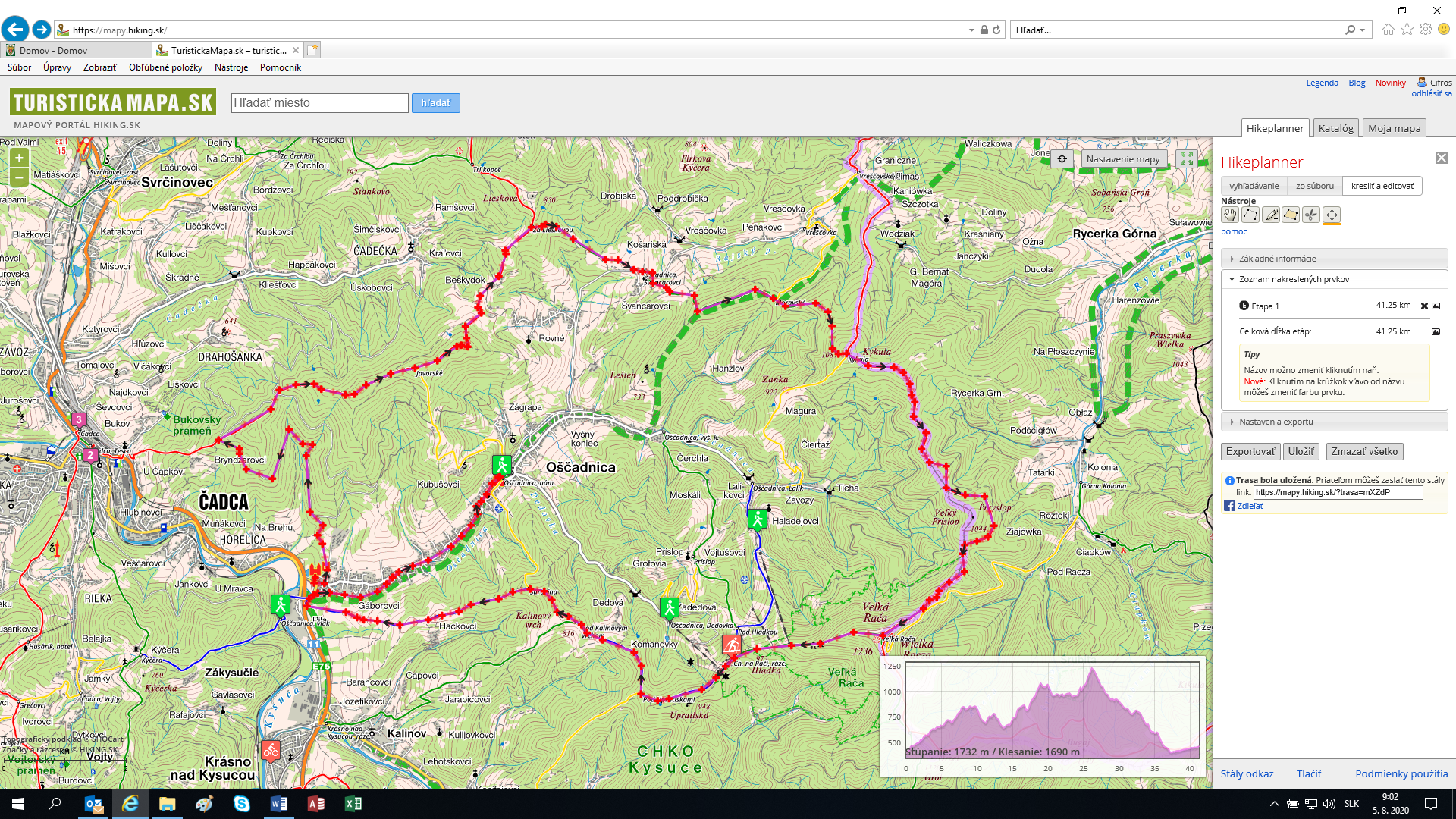 Upozornenie: Bežci sa zúčastňujú behu na vlastné nebezpečenstvo. Podmienky účasti v zmysle platných epidemiologických opatrení pre  hromadné podujatia.Informácie: extremmaratonoscadnica@gmail.com  0915 27 93 83